ząd Gminy w Rokietnicy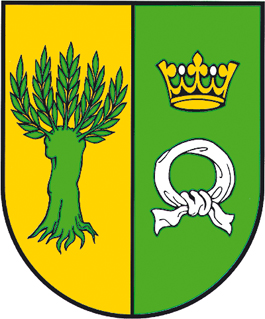 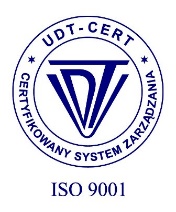 Urząd Gminy Rokietnica62-090 Rokietnica, ul. Golęcińska 1tel.: +48 61 89 60 600fax: +48 61 89 60 620e-mail: urzad@rokietnica.plwww.rokietnica.plNIP 777-283-48-84Poznański Bank Spółdzielczy w Poznaniu o/Rokietnica69 9043 1041 3041 0023 9110 0001ZP.271.15.2022                                                                         Rokietnica,    dnia 14.11.2022                    INFORMACJA O UNIEWAŻNIENIU POSTĘPOWANIA
o udzielenie zamówienia publicznego prowadzonego w trybie przetargu nieograniczonego  na podstawie art.132 ustawy Prawo zamówień publicznych (zwanej dalej „ustawą”) na: 

Zakup  energii elektrycznej do obiektów Gminy Rokietnica w okresie od 01.01.2023 
do 31.12.2023r. 

Działając na podstawie art.260 ust.2 ustawy, Zamawiający informuje o  unieważnieniu ww. postępowania. 
Uzasadnienie faktyczne:
Do przedmiotowego postępowania nie złożono żadnej oferty przetargowej.
Uzasadnienie prawne:
Art.255pkt 3) ustawy „Zamawiający unieważnia postępowanie o udzielenie zamówienia, jeżeli nie złożono żadnej oferty”.                                                                                                    Zatwierdził,
                                                                                                               z up. Wójta                                                                                                        Arkadiusz Klapiński                                                                                                        ZASTĘPCA WÓJTA